Irrawang Public School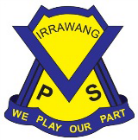 Whole School Scope and Sequence History/Geography ( 80 min p/w)StageYearsTerm 1 - HistoryTerm 2 - History Term 3 - GeographyTerm 4 - GeographyHistoryHistoryGeographyGeographyES1Personal and Family HistoriesHTe-1 HTe-2Personal and Family Histories- Every picture tells a story- Family photo albums- When we were babiesHTe-1 HTe-2People live in places- My school groundsGEe-1 GEe-2People live in places- Homes- Locating placesGEe-1 GEe-2Stage 1OddThe Past in the Present- Our ANZAC history- History of technologyHT1-2 HT1-3 HT1-4The Past in the Present- Our school pastHT1-2 HT1-3 HT1-4Features of Places And Spaces GE1-1 GE1-2 GE1-3Features of Places – WeatherGE1-1 GE1-2 GE1-3Stage 1EvenPast and Present Family Life- Family lifeHT1-1 HT1-3 HT1-4Past and Present Family Life- CelebrationsHT1-2 HT1-3 HT1-4People and Places- Aboriginal Connections- Australian PlacesGE1-1 GE1-3People and Places- Around the worldGE1-1 GE1-3Stage 2OddFirst Contacts- Journey of the First Fleet- Female Convicts of the First FleetHT2-3 HT2-4 HT2-5First Contacts- Aboriginal Women of Sydney- Captain CookHT2-3 HT2-4 HT2-5The Earth's Environment- Natural environmentsGE2-1 GE2-2 GE2-3 GE2-4The Earth's Environment- National park case studyGE2-1 GE2-2 GE2-3 GE2-4Stage 2EvenCommunity and Remembrance- Unit needs to be related to our areaHT2-1 HT2-2 HT2-5Community and Remembrance- Unit needs to be related to our areaHT2-1 HT2-2 HT2-5Places are Similar and Different- Features of AustraliaGE2-1 GE2-2 GE2-3 GE2-4Places are Similar and Different- Australia’s neighboursGE2-1 GE2-2 GE2-3 GE2-4Stage 3OddAustralia as a Nation- Government- The Move to FederationHT3-3 HT3-4 HT3-5Australia as a Nation- Actions for Aboriginal Rights- Camels and Cameleers- David Unaipon- Frank HurleyHT3-3 HT3-4 HT3-5Factors that Shape Places- Why live where?- Great Barrier ReefGE3-1 GE3-2 GE3-4Factors that Shape Places- Why live where?- Bushfire MitigationGE3-2 GE3-3 GE3-4Stage 3EvenThe Australian Colonies- Migration to Australia in the 1800’s- Governor MacquarieHT3-1 HT3-2 HT3-5The Australian Colonies- Gold Rush- Johnny Kangatong- Mary ReibeyHT3-1 HT3-2 HT3-5A Diverse and Connected world- Asia Region- Cultures, customs and beliefsGE3-1 GE3-2 GE3-4A Diverse and Connected world- Engaging with Asia- Trade, migration and tourismGE3-1 GE3-2 GE3-4